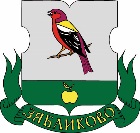 СОВЕТ ДЕПУТАТОВМУНИЦИПАЛЬНОГО ОКРУГА ЗЯБЛИКОВОРЕШЕНИЕ06.12.2017 № МЗБ-01-03-124/17О согласовании проекта адресного перечня многоквартирных домов, подлежащих включению в краткосрочный план реализации в 2018, 2019 и 2020 годах региональной программы капитального ремонта общего имущества в многоквартирных домах на территории города Москвы, расположенных на территории муниципального округа ЗябликовоВ соответствии с пунктом 1 статьи 1 Закона города Москвы 
от 16 декабря 2015 года № 72 «О наделении органов местного самоуправления внутригородских муниципальных образований в городе Москве отдельными полномочиями города Москвы в сфере организации и проведения капитального ремонта общего имущества в многоквартирных домах в рамках реализации региональной программы капитального ремонта общего имущества в многоквартирных домах на территории 
города Москвы», постановлением Правительства Москвы 
от 1 июня 2017 года № 328-ПП «Об утверждении Порядка реализации органами местного самоуправления внутригородских муниципальных образований в городе Москве отдельного полномочия города Москвы по согласованию адресного перечня многоквартирных домов, подлежащих включению в краткосрочный план реализации региональной программы капитального ремонта общего имущества в многоквартирных домах на территории города Москвы» и на основании обращения префектуры Южного административного округа города Москвы от 17.11.2017 №01-53-7268/7, поступившего в Совет депутатов муниципального округа Зябликово 17 ноября 2017 года (зарегистрировано от 17.11.2017 №МЗБ-01-13-69/17), Совет депутатов муниципального округа Зябликово РЕШИЛ:1. Согласовать  проект адресного перечня многоквартирных домов, подлежащих включению в краткосрочный план реализации в 2018, 2019 и 2020 годах региональной программы капитального ремонта общего имущества в многоквартирных домах на территории города Москвы, расположенных на территории муниципального округа Зябликово, и в которых требуется проведение работ по замене отработавшего назначенный срок службы лифта и (или) истекает назначенный срок службы лифтов (25 лет) и требуется проведение оценки соответствия лифтов требованиям технического регламента Таможенного союза «Безопасность лифтов» (ТР ТС 011/2011), утвержденного решением Комиссии Таможенного союза от 18 октября 2011 года № 824 «О принятии технического регламента Таможенного союза «Безопасность лифтов» (приложение).2. Направить настоящее решение в Департамент капитального ремонта города Москвы, Фонд капитального ремонта многоквартирных домов города Москвы, в Департамент территориальных органов исполнительной власти города Москвы, префектуру Южного административного округа города Москвы и управу района Зябликово города Москвы в течение трех календарных дней со дня принятия настоящего решения. 3. Опубликовать настоящее решение в бюллетене «Московский муниципальный вестник» и разместить на официальном сайте муниципального округа Зябликово www.zyablikovo-mos.ru в информационно-телекоммуникационной сети «Интернет».4. Контроль за выполнением настоящего решения возложить на главу муниципального округа Зябликово Золкину И.В. Глава муниципального округа Зябликово                                                                            И.В. Золкина                                                                                      Приложение                                                                               к решению Совета депутатов                                                                               муниципального округа Зябликово                                                                               от 06.12.2017 №МЗБ-01-03-124/17Проект адресного перечня многоквартирных домов, подлежащих включению в краткосрочный план реализации в 2018, 2019 и 2020 годах региональной программы капитального ремонта общего имущества в многоквартирных домах на территории города Москвы, расположенных на территории муниципального округа Зябликово, и в которых требуется проведение работ по замене отработавшего назначенный срок службы лифта и (или) истекает назначенный срок службы лифтов (25 лет) и требуется проведение оценки соответствия лифтов требованиям технического регламента Таможенного союза «Безопасность лифтов» 
(ТР ТС 011/2011), утвержденного решением Комиссии Таможенного союза от 18 октября 2011 года № 824 «О принятии технического регламента Таможенного союза «Безопасность лифтов»Административный округ города МосквыАдминистративный округ города МосквыЮжныйЮжныйВнутригородское муниципальное образование в городе Москве Внутригородское муниципальное образование в городе Москве ЗябликовоЗябликовоп/пАдрес многоквартирного домаОбщая площадь, кв.м.Срок выполнения работ, гг.1Ореховый бульвар, д.5711 24120202Ореховый проезд, д.13, корп.25 31620193Ореховый проезд, д.917 2162018